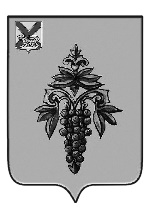 ДУМАЧУГУЕВСКОГО МУНИЦИПАЛЬНОГО ОКРУГАПРИМОРСКОГО КРАЯПОСТАНОВЛЕНИЕ05.05.2022 г                                                     с. Чугуевка	                                       № 16Об утверждении Положения о конфликте интересов муниципальных служащих Думы Чугуевского муниципального округаВ соответствии с Федеральным законом от 25 декабря 2008 года № 273-ФЗ «О противодействии коррупции» и иными нормативными правовыми актами Российской Федерации, руководствуясь Уставом Чугуевского муниципального округа ПОСТАНОВЛЯЮ:1. Утвердить прилагаемое Положение о конфликте интересов муниципальных служащих Думы Чугуевского муниципального округа.2. Настоящее постановление подлежит официальному размещению на сайте Чугуевского муниципального округа в разделе Думы Чугуевского муниципального округа.Председатель Думы Чугуевского муниципального округа                                                                   Е.В.ПачковПриложениек Постановлению Думы Чугуевского муниципального округа от 05.05.2022г. № 16ПОЛОЖЕНИЕ о конфликте интересов муниципальных служащих Думы Чугуевского муниципального округа1. Общее положения1.1. Настоящее Положение о конфликте интересов муниципальных служащих Думы Чугуевского муниципального округа (далее - Положение) разработано в соответствии со статьей 13.3 Федерального закона от 25 декабря 2008 года № 273-ФЗ «О противодействии коррупции» (далее - Федеральный закон № 273-ФЗ).1.2. Положение является внутренним документом Думы Чугуевского муниципального округа (далее - Дума), основной целью которого является установление порядка выявления и урегулирования конфликтов интересов, возникающих у муниципальных служащих Думы в ходе выполнения ими трудовых обязанностей.1.3. Понятия «конфликт интересов», «личная заинтересованность» используются в значении, которое предусмотрено Федеральным законом № 273-ФЗ.1.4. Действие Положения распространяется на всех лиц, являющихся муниципальными служащими Думы и находящихся с ней в трудовых отношениях, вне зависимости от занимаемой должности и выполняемых функций, а также на физических лиц, сотрудничающих с Думой на основе гражданско-правовых договоров.1.5. Содержание Положения доводится до сведения всех муниципальных служащих Думы.2. Основные принципы управления конфликтом интересов в Думе2.1. В основу работы по управлению конфликтом интересов в Думе положены следующие принципы:2.1.1. Обязательность раскрытия сведений о реальном или потенциальном конфликте интересов.2.1.2. Индивидуальное рассмотрение и оценка репутационных рисков для Думы при выявлении каждого конфликта интересов и его урегулирование.2.1.3. Конфиденциальность процесса раскрытия сведений о конфликте интересов и процесса его урегулирования.2.1.4. Соблюдение баланса интересов Думы и муниципального служащего при урегулировании конфликта интересов.2.1.5. Защита муниципального служащего от преследования в связи с сообщением о конфликте интересов, который был своевременно раскрыт муниципальным служащим и урегулирован (предотвращен) Думой.3. Обязанности муниципального служащего в связи с раскрытием и урегулированием конфликта интересов3.1. Обязанности муниципальных служащих в связи с раскрытием и урегулированием конфликта интересов:3.1.1. При принятии решений по деловым вопросам и выполнении своих трудовых обязанностей руководствоваться интересами Думы без учета своих личных интересов, интересов лиц, состоящих в близком родстве или свойстве, и друзей.3.1.2. Избегать (по возможности) ситуаций и обстоятельств, которые приводят или могут привести к конфликту интересов.3.1.3. Сообщать о возникновении личной (прямой или косвенной) заинтересованности. Раскрывать возникший (реальный) или потенциальный конфликт интересов.3.1.4. Содействовать урегулированию возникшего конфликта интересов.4. Формы выявления конфликта интересов, порядок и возможные способы урегулирования конфликта интересов4.1. Председателем Думы из числа работников назначается лицо, ответственное за раскрытие конфликта интересов, прием сведений о возникающих (имеющихся) конфликтах интересов, рассмотрение представленных сведений (далее - лицо, ответственное за противодействие коррупции).4.2. Выявление конфликта интересов лицом, ответственным за противодействие коррупции, осуществляется в следующих формах:4.2.1. Раскрытие сведений о конфликте интересов при приеме на работу.4.2.2. Раскрытие сведений о конфликте интересов при назначении на новую должность.4.2.3. Разовое раскрытие сведений по мере возникновения ситуаций конфликта интересов.4.3. Раскрытие сведений о конфликте интересов осуществляется в письменном виде. Допустимо первоначальное раскрытие конфликта интересов в устной форме с последующей фиксацией в письменном виде.4.4. Дума берет на себя обязательство конфиденциального рассмотрения представленных сведений и урегулирования конфликта интересов с учетом требований, предъявляемых статьей 7 Федерального закона от 27 июля 2006 года № 152-ФЗ «О персональных данных».4.5. Поступившая информация должна быть проверена лицом, ответственным за противодействие коррупции, с целью оценки возникающих для Думы рисков и выбора наиболее подходящей формы урегулирования конфликта интересов.4.6. По результатам проверки поступившей информации должно быть установлено, является или не является возникшая (способная возникнуть) ситуация конфликтом интересов.4.7. Ситуация, не являющаяся конфликтом интересов, не нуждается в специальных способах урегулирования.4.8. В случае если конфликт интересов имеет место, то могут быть использованы следующие способы его урегулирования:4.8.1. Ограничение доступа муниципального служащего к конкретной информации, которая может затрагивать личные интересы муниципального служащего.4.8.2. Добровольный отказ муниципального служащего Думы или его отстранение (постоянное или временное) работодателем от участия в обсуждении и процессе принятия решений по вопросам, которые находятся или могут оказаться под влиянием конфликта интересов.4.8.3. Пересмотр и изменение функциональных обязанностей муниципального служащего. 4.8.4. Временное отстранение муниципального служащего от должности, если его личные интересы входят в противоречие с функциональными обязанностями.4.8.5. Перевод муниципального служащего на должность, предусматривающую выполнение функциональных обязанностей, не связанных с конфликтом интересов. 4.8.6. Передача муниципальным служащим принадлежащего ему имущества, являющегося основой возникновения конфликта интересов, в доверительное управление.4.8.7. Отказ муниципального служащего от выгоды, явившейся причиной возникновения конфликта интересов. 4.8.8. Увольнение работника из Думы по инициативе муниципального служащего.4.8.9. Увольнение муниципального служащего по инициативе работодателя в случаях, предусмотренных Трудовым кодексом Российской Федерации.  4.9. При принятии решения о выборе конкретного метода разрешения конфликта интересов учитывается значимость личного интереса муниципального служащего и вероятность того, что этот личный интерес будет реализован в ущерб интересам Думы. 4.10. В случае совершения муниципальным служащим умышленных действий, приведших к возникновению конфликта интересов, к данному муниципальному служащему применяются дисциплинарные взыскания, предусмотренные Трудовым кодексом Российской Федерации.5. Заключительные положенияНастоящее Положение действует до принятия нового Положения или отмены настоящего Положения.